МУНИЦИПАЛЬНОЕ автономное ОБЩЕОБРАЗОВАТЕЛЬНОЕ УЧРЕЖДЕНИЕ гимназия № 24 имени М.в.Октябрьской  Г. ТомскАПРОГРАММАгимназической ученической конференции«ШАГИ В НАУКУ»Томск - 2020ПРОГРАММА КОНФЕРЕНЦИИПЕЧАТАЕТСЯ ПО РЕШЕНИЮ ОРГКОМИТЕТАСостав оргкомитета  гимназической ученической конференции«Шаги в науку»Якуба М.И., директор  гимназии - председатель оргкомитета.Филатова А.Б., заместитель директора по научно – методической работе  – заместитель председателя оргкомитета. Бабушкина С.В., заместитель директора по учебно-воспитательной работе.Кузякина А.В., заместитель директора по АХР.Селиванова С.А., педагог-организатор.Брагина Т.В., библиотекарь.Программа гимназической ученической конференции «Шаги в науку»15 февраля 2020 г.Регламент работы секций: 11.00 -13.10Секция 1 «Исследовательский дебют в 1 классах». Кабинет №3Члены жюри: Никулина Татьяна Александровна, учитель начальных классов; Коломиец Андрей Викторович, учитель истории и обществознания; Булатова Светлана, обучающаяся 9Б класса.Секция 2 «Исследовательский дебют во 2 классах». Кабинет №4Члены жюри: Голодникова Тамара Васильевна, учитель истории и обществознания; Балковая Алена Сергеевна, учитель французского языка; Баркова Кира, обучающаяся 9Б класса; Пашина София, обучающаяся 9Б класса.Секция 3 «Исследовательский дебют в 3 классах»Кабинет №33Члены жюри: Бабушкина Светлана Валерьевна, заместитель директора по УВР; Андрющенко Лев, обучающийся 11А класса; Столбова Надежда Владимировна, председатель Управляющего совета гимназии.Секция 4 «Исследовательский дебют в 4 классах»Кабинет №32Члены жюри: Самойленко Любовь Александровна, учитель начальных классов; Табагуа Виктория, обучающаяся 11А класса; Дорофеева Ирина Владимировна, мама Дорофеева Никиты, обучающегося 1Б класса.Секция 5 «Исследовательский дебют в 4 классах»Кабинет №64Члены жюри: Лугинина Елена Анатольевна, учитель английского языка; Биткинина Алина, обучающаяся 10Б класса; Погосян София, обучающаяся 10Б класса; Авдошина Елена Александровна, мама Хорошильцева Марка, обучающегося 2В класса.Секция 6 «Основы проектирования и технология в 5 классах»Кабинет №42Члены жюри: Чеснокова Татьяна Васильевна, учитель русского языка и литературы; Смолина Елена, обучающаяся 10А класса; Рябова Надежда Николаевна, мама Рябовой Алины, обучающейся 5Б класса.Секция 7 «Основы проектирования и технология.  5-6 классы»Кабинет №18Члены жюри: Лисина Татьяна Григорьевна, учитель технологии; Жолудева Анастасия, обучающаяся 10Б класса; Казакова Александра, обучающаяся 10Б класса.Секция 8 «Основы проектирования и технология.  5-6 классы»Кабинет №36Члены жюри: Вайвод Наталья Борисовна, учитель курса основ проектирования; Козлова Анфиса, обучающаяся 10А класса; Фадеев Валерий, обучающийся 10В класса; Кикоть Ольга Васильевна, мама Коваленко Никиты, обучающегося 4А класса.Секция 9 «Основы проектирования и технология. 5-6 классы»Кабинет №37Члены жюри: Залешина Марина Александровна, учитель технологии; Болотина София, обучающаяся 10А класса; Огийко Дарья, обучающаяся 10А класса.Секция 10 «Исследовательский дебют в разных науках» Кабинет №30Члены жюри: Заболоцкая Инна Геннадьевна, заместитель директора по УВР и учитель русского языка и литературы; Скороходова Людмила Иннокентьевна, учитель английского языка; Нюхалова Дарья, обучающаяся 10Б класса.Секция 11 «Исследовательский дебют в разных науках»Кабинет №13Члены жюри: Огрызкова Нина Николаевна, учитель физики; Белоусов Данила, обучающийся 10В класса; Лазарев Данила, обучающийся 10В класса; Петерленко Виолетта, обучающаяся 9А класса; Носуленко Лада, обучающаяся 9А класса.Секция 12 «Исследовательский дебют в 5 классах»Кабинет №14Члены жюри: Сенников Андрей Валерьевич, учитель географии и заместитель директора по УВР; Карпухин Антон, обучающийся 10А класса; Сороквашин Евгений Анатольевич, папа Никитенко Елизаветы, обучающейся 5А класса; Черниенко Екатерина, обучающаяся 9А класса.Секция 13 «Исследования в разных науках. 6 класс»Кабинет №65Члены жюри: Скопинцева Марина Владимировна, учитель английского языка; Юровская Диана, обучающаяся 9Б класса, Паламарчук Екатерина, обучающаяся 10Б класса; Кузнецова Юлия Сергеевна, мама Кузнецова Артёма, обучающегося 5В класса; Кудрявцева Екатерина, обучающаяся 9А класса.Секция 14 «Исследования в разных предметных направлениях в 8 классах»Кабинет №11Члены жюри: Тюрина Наталья Николаевна, учитель математики; Румянцев Антон, обучающийся 9Б класса; Самокиш Антон, обучающийся 10А класса; Колмогорова Ольга Васильевна, мама Колмогорова Арсения, обучающегося 6А класса.Секция 15 «Исследования в разных предметных направлениях в 8 классах»Кабинет №47Члены жюри: Сушкова Марина Васильевна, учитель начальных классов; Питерский Павел, обучающийся 9Б класса; Валекжанин Денис, обучающийся 9Б класса; Блещавенко Анна, обучающаяся 9А класса.Секция 16 «Исследования в разных предметных направлениях в 8 классах»Кабинет №24Члены жюри: Казак Ольга Геннадьевна, учитель английского языка; Устюгова Галина Васильевна, учитель химии; Ушаков Фёдор, обучающийся 9А класса; Павлова Екатерина, обучающаяся 10А класса; Минаева Ника, обучающаяся 9А класса.Секция 17 «Основы проектирования и технология. 8 классы»Кабинет №43Члены жюри:  Шнайдер Наталия Анатольевна, заместитель директора по ВР и учитель биологии; Столбова Екатерина, обучающаяся 9Б класса;  Киселева Ксения, обучающаяся 9Б класса; Самойленко Елена Викторовна, мама Моргошиа Марьям, обучающейся 8Б класса. Секция 18 «Исследования в разных предметных направлениях в  8 классах»Кабинет №15Члены жюри: Романова Вера Гаривна, учитель математики; Анцыгина Юлия Сергеевна, учитель математики;  Черепнин Кирилл, обучающийся 10А класса; Парежева Виктория, обучающаяся 10А класса.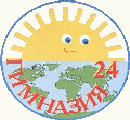 №Ф.И. участникаКлассТема работыРуководитель1.Дорофеев Никита1ББуктрейлер по книге Г.  «Вредные советы»Семенова Марина Степановна, учитель начальных классов2.Шалакина Елизавета1ВКукла-марионеткаСеливанова Светлана Андреевна, учитель начальных классов3.Забелин Демид1ББуктрейлер по книге С.Я. Маршака «Детям»Семенова Марина Степановна, учитель начальных классов4.Тятигачева София1БСнегСеменова Марина Степановна, учитель начальных классов5.Забелин Демид1БЧто было до Большого взрываСеменова Марина Степановна, учитель начальных классов6.Блинов Егор1БЛуна. Образование и взаимодействие с ЗемлёйСеменова Марина Степановна, учитель начальных классов7.Ищенко Мария1ББуктрейлер по сказке Ш. Перро «Красная Шапочка» Семенова Марина Степановна, учитель начальных классов№Ф.И. участникаКлассТема работыРуководитель1.Астраткова Анастасия2БКак появились краскиСушкова Марина Васильевна, учитель начальных классов2.Касаткин Александр2БХоккей в моей жизниСушкова Марина Васильевна, учитель начальных классов3.Архипова Варвара2БЛожки: история возникновения и их значение в жизни людейСушкова Марина Васильевна, учитель начальных классов4.Мирзоев Алишер2АПочему сок лучше других напитковКопылова Наталия Николаевна, учитель начальных классов5.Хорошильцев Марк2ВШоколад: в огне не горит в воде не тонет?Никулина Татьяна Александровна, учитель начальных классов6.Рябец Ева2АВегетативное размножение узамбарской фиалки (сенполии) в домашних условияхКопылова Наталия Николаевна, учитель начальных классов7.Шишков Ярослав2АСпорт-это жизньКопылова Наталия Николаевна, учитель начальных классов8.Супрунова Яна2АИсследование качества детских яблочных соков в домашних условияхКопылова Наталия Николаевна, учитель начальных классов9.Малютина Мария 2ВМои джунгарские друзьяСеливанова Светлана Андреевна, учитель начальных классов10.Рябченко Екатерина2ВТорт «Сметанник»Селиванова Светлана Андреевна, учитель начальных классов11.Мартынова Катерина2ВВеликая Отечественная война. Создание буктрейлера по повести Е. Рысса «Девочка ищет отца»Селиванова Светлана Андреевна, учитель начальных классов№Ф.И. участникаКлассТема работыФ.И.О. руководителя, должностьШепелева Виктория3БКак регулируется температура тела у человека и животныхСушкова Марина Васильевна, учитель начальных классовКотов Ярослав Дмитриевич3ГШагающий робот: начало пути.Липина Ольга Валентиновна, учитель начальных классовМакгей Даниил3БАir-мобиль или решение проблемы загрязнения воздухаСушкова Марина Васильевна, учитель начальных классовГостев Иван3БВторая жизнь бумаги.Сушкова Марина Васильевна, учитель начальных классовБыкова Кира3БВыращивание экзотических фруктов в домашних условияхСушкова Марина Васильевна, учитель начальных классовЛазарев Сергей3БТайна газированных напитковСушкова Марина Васильевна, учитель начальных классовБутакова Мария3ГЙогурт – польза или вред…Липина Ольга Валентиновна, учитель начальных классовКудяков Алексей3ВВыращивание помидоров в домашних условияхСамойленко Любовь Александровна, учитель начальных классовХабибулин Кирилл3ГЭлектромагнитЛипина Ольга Валентиновна, учитель начальных классовКанаева Софья3ВКто придумал карандашСамойленко Любовь Александровна, учитель начальных классовПетрова Вероника3ВСобака и её характерСамойленко Любовь Александровна, учитель начальных классовЕщёв Дмитрий3БРаздельный сбор мусора – здоровье нашей планетыСушкова Марина Васильевна, учитель начальных классовКиселёва Софья3ВБывают ли снежинки одинаковыеСамойленко Любовь Александровна, учитель начальных классов№Ф.И. участникаКлассТема работыФ.И.О. руководителя, должность1.Рябкова Дарья4БЦарство загадочной плесениКозлова Яна Анатольевна, учитель начальных классов2.Чеботарева София4БГоворящий попугайКозлова Яна Анатольевна, учитель начальных классов3.Габдуллина Алиса4БПочему люди плохо видятКозлова Яна Анатольевна, учитель начальных классов4.Давыдова Алена4БДомашнее мылоКозлова Яна Анатольевна, учитель начальных классов5Юркова Алиса4БВлияние экологии на жизнь человекаКозлова Яна Анатольевна, учитель начальных классов6.Скирневская Марина4БДревнее искусство рисования на воде - ЭбруКозлова Яна Анатольевна, учитель начальных классов7.Бишляга Варвара4БСамодельная игрушкаКозлова Яна Анатольевна, учитель начальных классов8Бедняков Артур4АСвойства нефтиНикулина Татьяна Александровна, учитель начальных классов9Селезнёва Таисия4АЗдоровый сон и сновиденияНикулина Татьяна Александровна, учитель начальных классов10Мухорьянова Динара4АТайна жвачкиНикулина Татьяна Александровна, учитель начальных классов№Ф.И. участникаКлассТема работыФ.И.О. руководителя, должность1.Валивач Юлия4ВТаёжное лакомствоСамойленко Любовь Александровна, учитель начальных классов2.Бинеманн Дарья4АМороженое – сладкая радостьНикулина Татьяна Александровна, учитель начальных классов3.Коваленко Никита, Аносов Андрей4АКислородный коктейльНикулина Татьяна Александровна, учитель начальных классов4.Ожерельева Алиса4ВИсследование свойства слаймаСамойленко Любовь Александровна, учитель начальных классов5.Науменко Евгения4ВМоя карта городаСамойленко Любовь Александровна, учитель начальных классов6.Семенчуков Андрей4ВЛев Яшин – вратарь №1Самойленко Любовь Александровна, учитель начальных классов7.Мацюта Егор4ВШколы в разных странахСамойленко Любовь Александровна, учитель начальных классов№Ф.И. участникаКласс Тема работыФ.И.О. руководителя, должность1Шашова Дарья5ВСекрет – как добиться своей мечтыПокосова Юлия Олеговна,  учитель географии2Гребенникова Ирина5ВБуктрейлер «Необыкновенные приключения Карика и Вали»Чеснокова Татьяна Васильевна, учитель русского языка и литературы3Дубоделова Елизавета5ВФ.Ф.Тетенев – наш знаменитый дедушкаУстюгова Галина Васильевна, учитель химии, классный руководитель4Кривогуз Ангелина5ВСписок высокохудожественных и нравственных фильмов для детей и подростковЧеснокова Татьяна Васильевна, учитель русского языка и литературы5Сусленкова Ульяна5ВПлюсы и минусы быть отличникомПокосова Юлия Олеговна,  учитель географии6Медведев Леонид5ВШкодная жизнь 5В классаЧеснокова Татьяна Васильевна, учитель русского языка и литературы7Москвин Артем5ВСпорт: плюсы и минусыКовригин Сергей Павлович, учитель физической культуры8Мурина Мария5ВПять достопримечательностей ТомскаПокосова Юлия Олеговна,  учитель географии9Покатилова Варвара5ВОбложки для книг, нарисованные на графическом планшетеЧеснокова Татьяна Васильевна, учитель русского языка и литературы10Саматова Ольга5ВСтаринные задачи по математикеАнцыгина Юлия Сергеевна, учитель математики11Славкина Полина5ВПреданья старины далекойАнцыгина Юлия Сергеевна, учитель математики№Ф.И. участникаКлассТема работыФ.И.О. руководителя, должность1Азарова Елизавета5ВТруд – основа нашей жизниЗалешина Марина Александровна, учитель технологии2Парецкий Данил5АЧай: вред или пользаЗалешина Марина Александровна, учитель технологии3Баходирова ЖасминаБындю АннаРыжкова Ярослава6АПитание вегетарианцевЗалешина Марина Александровна, учитель технологии4Рыбалова Полина5ВКаков строитель, таков и домЗалешина Марина Александровна, учитель технологии5Андреев Степан Кишенская Екатерина5АБизиборд своими рукамиЗалешина Марина Александровна, учитель технологии6Кудратова Фарзана Бындю Арина5АСлаймы своими рукамиЗалешина Марина Александровна, учитель технологии7Клименко Мария5АПэчворкЗалешина Марина Александровна, учитель технологии8Ковалёва Алиса5ББулочка с дырочкой или пончики своими рукамиПокосова Юлия Олеговна, учитель географии9Залешина Полина5БСтильно, модно, молодёжноЗалешина Марина Александровна, учитель технологии10.Федяева Анастасия5БКондитерские изделияЗалешина Марина Александровна, учитель технологии№Ф.И. участникаКлассТема работыФ.И.О. руководителя, должность1.Бочтарёв АндрейДериглазов Роман6БТакие разные бутербродыЗалешина Марина Александровна, учитель технологии2.Антонова Алиса6БЛовцы сновЗалешина Марина Александровна, учитель технологии3.Лавренюк Арина6БКанцелярия. Оформление своими рукамиЗалешина Марина Александровна, учитель технологии4.Егорова Валерия Буркова Полина6БПирожныеЗалешина Марина Александровна, учитель технологии5.Ершова Анастасия5БИзготовление шкатулки своими рукамиЛисина Татьяна Григорьевна, учитель технологии6.Роман Юрий 5 АКофе Лисина Татьяна Григорьевна, учитель технологии7.Корнева Анна5БСыроделиеУстюгова Галина Васильевна, учитель химии8.Федорова СофьяЮдина Алина5БРукола в СибириУстюгова Галина Васильевна, учитель химии9.Махрина Анна5БНатуральная косметикаПокосова Юлия Олеговна, учитель географии№Ф.И. участникаКлассТема работыФ.И.О. руководителя, должность1Кириенко Андрей6АСнежный домЛисина Татьяна Григорьевна учитель технологии2.Лосенков Роман5ВУютный загородный дом для синичкиЛисина Татьяна Григорьевна, учитель технологии, Устюгова Галина Васильевна, учитель химии3.Шульц Константин5БФарфоровая мелодия, или как я делал фарфорЛисина Татьяна Григорьевна, учитель технологии4.Байрамов Кянан6АКак собраться в походЛисина Татьяна Григорьевна учитель технологии5.Одышев Артемий6АМодель беспилотного автомобиляЛисина Татьяна Григорьевна учитель технологии6.Быкова Арина6БПеналыЛисина Татьяна Григорьевна учитель технологии7.Воронина Алёна6БРюкзаки. Удобно и красивоЛисина Татьяна Григорьевна учитель технологии,8.Сочнева Валерия6БВозможно ли вырастить арбузы в нашем регионеЛисина Татьяна Григорьевна учитель технологии9.Щпилькин Владимир Ковылин Игорь6БПиццаЛисина Татьяна Григорьевна учитель технологии10.Девяшина  Наталия5 АКак рисовать человекаЛисина Татьяна Григорьевна, учитель технологии11.Поташева Мария5АВсе о кока-колеПокосова Юлия Олеговна, учитель географии№Ф.И. участникаКласс Тема работыФ.И.О. руководителя, должность1.Юдин Илья5АСмартфоны в нашей жизниСтоев Станислав Михайлович, учитель информатики2.Сазонова МарияНикитенко ЕлизаветаСкороходова МиланаАндрейчик ЕкатеринаСтолбова Анастасия5 А 10АИстория моей ГимназииПокосова Юлия Олеговна, учитель географии3.Байраченко Виктория5АМифы и реальность о Кока-колеУстюгова Галина Васильевна, учитель биологии4.Трусь ИлонаПогосян Ани5АВеселые переменыПокосова Юлия Олеговна, учитель географии5.Камалитова Елизавета Нармания Кристина5БРеклама в домашних условияхАнцыгина Юлия Сергеевна, учитель математики6.Мишустин Александр5БО чём говорит почеркЛейцина Ольга Михайловна, педагог-психолог 7.Зорина Виктория5АКока-кола: вред или пользаУстюгова Галина Васильевна, учитель биологии8.Руднева Ирина5БWhat we drink?Лугинина Елена Анатольевна, учитель английского языка9.Луценко Вера5ВМороженое (на англ.языке)Залешина Марина Александровна, учитель технологииЮркова Татьяна Сергеевна, учитель английского языка10.Рябова Алина5БCats vs dogs/Кошки против собакЮркова Татьяна Сергеевна, учитель английского языка11.Барыбина Елизавета5АИстория музыки и музыкальных инструментовБеднякова Фарида Сабирзяновна, учитель музыки12.Дусар МатвейСтарцев Иван5БЧистый мирПокосова Юлия Олеговна,  учитель географии№Ф.И. участникаКласс Тема работыФ.И.О. руководителя, должность1Абрамян Михаил5ВОпасные природные явленияПокосова Юлия Олеговна,  учитель географии2Вожигова Алиса5ВИзучение влияния разных видов воды на рост и развитие растенийУстюгова Галина Васильевна, учитель химии3Елизарова Анна5ВЗакон СансарыУстюгова Галина Васильевна, учитель химии4Зубович Александр5ВПять животных, вымерших по вине человекаУстюгова Галина Васильевна, учитель химии5Кузнецов Артем5ВПять животных, вымерших по вине человекаУстюгова Галина Васильевна, учитель химии6Рагозина Мария5ВИзучение условий развития плесневых грибовУстюгова Галина Васильевна, учитель химии7Яковлева Софья5ВПакетированный яблочный сок, какой же онУстюгова Галина Васильевна, учитель химии8Пыхова Валерия5АКожа лица. Как за ней следитьУстюгова Галина Васильевна, учитель химии9Калитвянская Лидия5АФракталыАнцыгина Юлия Сергеевна, учитель математики10Алексеев Даниил5ВКак игры влияют на насПокосова Юлия Олеговна, учитель географии11.Песоцкая Анастасия5БИзучение условных и безусловных рефлексовУстюгова Галина Васильевна, учитель химии№Ф.И. участникаКласс Тема работыФ.И.О. руководителя, должность1.Колесова Екатерина5БМолочная продукцияУстюгова Галина Васильевна, учитель биологии2.Тютюшев Владимир5БДомашние осенние настроенияУстюгова Галина Васильевна, учитель биологии3.Максимычева Анна5АКак ухаживать за полостью ртаПокосова Юлия Олеговна, учитель географии4.Кудратов Руслан5АСемь чудес светаПокосова Юлия Олеговна,  учитель географии5.Брызгалов Савелий5БИллюзииАнцыгина Юлия Сергеевна, учитель математики6.Малютина Алена5ВУдивительный мир камнейПокосова Юлия Олеговна,  учитель географии7.Жидяев Денис5БКак географические телепередачи влияют на знания школьников.Покосова Юлия Олеговна, учитель географии8.Базарный Роман5БПутешествие за часПокосова Юлия Олеговна, учитель географии10.Козлова Анастасия5БПомоги другуАнцыгина Юлия Сергеевна, учитель математики11.Данилов ВалерийШинкевич Матвей5БВыращивание форелиУстюгова Галина Васильевна, учитель химии12.Трубченко Дарья5БКак накопить на мечтуАнцыгина Юлия Сергеевна, учитель математики№Ф.И. участникаКласс Тема работыФ.И.О. руководителя, должность1.Беломытцева Светлана6БЭкология питанияПокосова Юлия Олеговна, учитель географии2.Старцева Дарья Несмеянова Яна6БСон человека и его особенностиУстюгова Галина Васильевна, учитель биологии3.Комяков Георгий Курохтин Игорь6БОрден тамплиеровЛиповка Евгений Владимирович, учитель истории и обществознания4.Шаненков Артём 6БКакого цвета чёрный фломастерУстюгова Галина Васильевна, учитель биологии5.Доманова Дарья 6БО чём молчит снегУстюгова Галина Васильевна, учитель биологии6.Соколов Егор6БМузыка 20 векаБеднякова Фарида Сабировна учитель музыки7.Бындю Анна6АTheatres of the World: Analytical ApproachСолдатенко Маргарита Геннадьевна, учитель английского языка№Ф.И. участникаКласс Тема работыФ.И.О. руководителя, должность1Даниленко Злата8АФигурное катание. Вчера, сегодня, завтра.Баканова Наталья Николаевна, учитель физической культуры2.Лугачев Иван8АБеспроводные наушники для телевизораОгрызкова Нина Николаевна, учитель физики  3.Смирнова Наталья8ААкустический моргаликОгрызкова Нина Николаевна, учитель физики4.Уйманов Илья8ВФизика в умном домеОгрызкова Нина Николаевна, учитель физики5.Хохиашвили Тамара8АСоциальные сети в жизни учащихся нашей школыСтоев Станислав Михайлович, учитель информатики6.Елугачева Варвара8АСММСтоев Станислав Михайлович, учитель информатики7.Шанин Даниил8АВлияние зеленых овощей на организмШнайдер Наталия Анатольевна, учитель биологии8.Горх Олег8АСравнительные характеристики медаУстюгова Галина Васильевна, учитель химии9.Логинова Полина8Б3Д-модель марсианинаСтоев Станислав Михайлович, учитель информатики10.Крылов Денис8БГлобальное потеплениеСенников Андрей Валерьевич, учитель географии№Ф.И. участникаКласс Тема работыФ.И.О. руководителя, должность1.Майкова Кристина8БКитайская стенаСенников Андрей Валерьевич, учитель географии2.Ожерельев Семён7ВМаска-шлем (электронный текстиль)Лисина Татьяна Григорьевна, учитель технологии3.Губина Елизавета8ВРоботы и почему мы их боимсяСтоев Станислав Михайлович, учитель информатики4.Ли Олег8ВЕсть ли будущее у киберспорта?Стоев Станислав Михайлович, учитель информатики5.Бойков Кирилл8ВСовременные технологии и их возможностиСтоев Станислав Михайлович, учитель информатики6.Баженова Полина8ВИнтернет-безопасностьСтоев Станислав Михайлович, учитель информатики7.Согоян Гарник8ВЧто будет, если долго сидеть за компьюторомСтоев Станислав Михайлович, учитель информатики8.Толстолуцких Леонид8ВВ чем разница между обычными и игровыми девайсамиСтоев Станислав Михайлович, учитель информатики9.Гаврелюк Андрей8БДизайн 2077Стоев Станислав Михайлович, учитель информатики10.Погодин Александр8БВыращивание фасолиСенников Андрей Валерьевич, учитель географии11.Кузовлев Артем8БСостав и структура почв г. ТомскаСенников Андрей Валерьевич, учитель географии№Ф.И. участникаКласс Тема работыФ.И.О. руководителя, должность1.Цвигун Яна8ВДиалекты нашей страныФилатова Юлия Вадимовна, учитель русского языка2.Бородина Злата8БКошмары в жизни человекаЛейцина Ольга Михайловна, педагог-психолог3.Голубцова Александра8БСтиль мышления и наследственность Лейцина Ольга Михайловна, педагог-психолог4.Дракина Алиса8БМеждународное значение русского языкаФилатова Юлия Вадимовна, учитель русского языка5.Орлова Ольга8ВЖизненные стратегии современной молодежиКоломиец Андрей Викторович, учитель истории6.Сидихин Алексей8ВБаскетболБаканова Наталья Николаевна, учитель физической культуры7.Шкуратова Элина8АШоколадный фондак во ФранцииБалковая Алена Сергеевна, учитель французского языка8.Челнова Надежда8АСекреты басни стрекоза и муравейБалковая Алена Сергеевна, учитель французского языка9.Аракелян Арина8БСтрах перед публичным выступлениемЛейцина Ольга Михайловна, педагог-психолог10.Егорова Анна8БМассовая культура и ее влияние на личностьЛиповка Евгений Владимирович, учитель истории и обществознания11.Барышполец Мария8БФилософия зарубежной литературы 19 в.Филатова Юлия Вадимовна, учитель русского языка12.Постных Михаил8БИскусство кинематографаФилатова Юлия Вадимовна, учитель русского языка13.Блинова Мария8АЗдоровый образ жизниБаканова Наталья Николаевна, учитель физической культуры№Ф.И. участникаКлассТема работыФ.И.О. руководителя, должность1.Зайкова Анастасия8ВСвязь живописи с музыкойЛисина Татьяна Григорьевна, учитель технологии2.Мазеина Вера8АПирографияЛисина Татьяна Григорьевна, учитель технологии3.Лебедева Полина8АДиванная подушкаЛисина Татьяна Григорьевна, учитель технологии4.Каретникова Василиса8АОткрытки на любой праздникЛисина Татьяна Григорьевна, учитель технологии5.Луценко Маргарита8АПоделки из фольгиЛисина Татьяна Григорьевна, учитель технологии6.Бутько Дарья8АИзготовление мягкой игрушкиЛисина Татьяна Григорьевна, учитель технологии7.Борисова София8АИзготовление шкатулки в технологии скрапбукингЗалешина Марина Александровна, учитель технологии8.Дшхунян Даниил8АТри вида обедовЗалешина Марина Александровна, учитель технологии9.Лысюк Дарья8АНатюрморт. Искусство живописиЛисина Татьяна Григорьевна, учитель технологии10.Солодовникова Дарья8БФранцузское искусство 19 в.Лисина Татьяна Григорьевна, учитель технологии11.Дятлова Диана8ВРоль танца в моей жизниБаканова Наталья Николаевна, учитель физической культуры12.Ларионова Глафира8ВИскусство и жизньЛисина Татьяна Григорьевна, учитель технологии13.Ботвинник Анастасия8АИскусство витражаЛисина Татьяна Григорьевна, учитель технологии№Ф.И. участникаКлассТема работыФ.И.О. руководителя, должность1Архипова Мария8БИзготовление бутафорской кровиШнайдер Наталия Анатольевна, учитель биологии2Олейник Мирослава8ВБронхиальная астмаШнайдер Наталия Анатольевна, учитель биологии3Цуканов Александр8ВВредные привычки и наследственность Шнайдер Наталия Анатольевна, учитель биологии4Михайлова Алла 8ВПравильное питаниеШнайдер Наталия Анатольевна, учитель биологии5Миронов Егор8ВВредные привычки: никотиновая зависимость как проблема современностиШнайдер Наталия Анатольевна, учитель биологии6Шмелев Иван8ВСтресс и его влияние на подростковШнайдер Наталия Анатольевна, учитель биологии7Байгулов Денис 8ВЗдоровый образ жизниШнайдер Наталия Анатольевна, учитель биологии8.Хохлова Мирра8ВЧто делает сахар с вашим организмом?Шнайдер Наталия Анатольевна, учитель биологии9.Фролова Дарья 8ВВлияние вредных привычек на организм человекаШнайдер Наталия Анатольевна, учитель биологии10.Черкасов Артем8БЭлектронная уткаОгрызкова Нина Николаевна, учитель физики11.Нуриахмедова Дарья8ААкустический моргаликОгрызкова Нина Николаевна, учитель физики12.Хорешко Степан8АБеспроводные наушникиОгрызкова Нина Николаевна, учитель физики